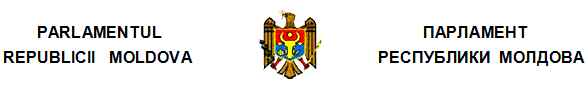 L E G Eprivind importul unui echipament nr. _____  din  ___ __________20__* * *Parlamentul adoptă prezenta lege organică. Art.I. – Prin derogare de la prevederile Codului vamal al Republicii Moldova nr.1149-XIV din 20 iulie 2000, ale Codului fiscal nr.1163-XIII din 24 aprilie 1997, ale Legii nr.172 din 25 iulie 2014 privind aprobarea Nomenclaturii combinate a mărfurilor şi ale Legii nr.1380-XIII din 20 noiembrie 1997 cu privire la tariful vamal, se permite, cu titlu de excepţie, Inspectoratului General al Poliției al Ministerului Afacerilor Interne introducerea în ţară şi plasarea sub regim vamal de import, cu scutirea de plata drepturilor de import, fără drept de comercializare, a echipamentului tehnic special pentru efectuarea activității speciale de investigație de către Poliție. Art.II. – Guvernul, în termen de 3 luni, va aproba actul normativ prevăzut de prezenta lege.NOTĂ DE FUNDAMENTARE a proiectului de Lege privind importul unui echipament     Viceministru	               Dorin PURICEPREŞEDINTELE PARLAMENTULUIAndrian CANDUNr.____. Chişinău, ___ ___________20__Nr.____. Chişinău, ___ ___________20__1. Numele iniţiatorului şi a autorului, precum şi a participanţilor la elaborarea proiectului        Proiectul de lege privind importul unui echipament tehnic special este elaborat de către Ministerul Afacerilor Interne. 2. Argumentarea necesităţii de reglementarePotrivit pct.2 al Regulamentului privind organizarea şi funcţionarea Ministerului Afacerilor Interne, structurii şi efectivului-limită ale aparatului central al acestuia, aprobat prin Hotărârea Guvernului nr.778 din  27 noiembrie 2009, Ministerul Afacerilor Interne este organul central de specialitate al administraţiei publice, în subordinea Guvernului, care realizează politicile guvernamentale în domeniile de activitate, reieşind din prevederile legislaţiei în vigoare, este organizat şi îşi desfăşoară activitatea în baza Constituţiei Republicii Moldova, a decretelor Preşedintelui Republicii Moldova, a legilor, a hotărîrilor Parlamentului şi Guvernului, a altor acte normative, a tratatelor internaţionale la care Republica Moldova este parte. Conform prevederilor pct.1 al Hotărârii Guvernului precitate, Ministerul Afacerilor Interne este constituit din: aparatul central, autorităţi administrative şi instituţiilor din subordine, precum şi  întreprinderi de stat monitorizate de MAI.            Totodată, se menționează că, în conformitate cu prevederile art. 11 din Legea nr.320 din 27 decembrie 2012 cu privire la activitatea Poliţiei şi statutul poliţistului, Poliţia, per ansamblu, reprezintă un sistem unic şi centralizat, incluzând în structura sa Inspectoratul General al Poliţiei, şi subdiviziuni ale sale specializate și teritoriale, iar Inspectoratul General al Poliţiei, potrivit Regulamentul privind organizarea şi funcţionarea Inspectoratului General al Poliţiei al Ministerului Afacerilor Interne, aprobat prin Hotărârea Guvernului nr. 283 din 24 aprilie 2013, reprezintă unitatea centrală de administrare şi control a Poliţiei, în subordinea Ministerului Afacerilor Interne, cu competenţă pe întreg teritoriul Republicii Moldova, care, în condiţiile legii, apără drepturile şi libertăţile fundamentale ale persoanei prin activităţi de menţinere, asigurare şi restabilire a ordinii şi securităţii publice, prevenire, descoperire şi investigare a infracţiunilor şi contravenţiilor.Potrivit art. 20 al Legii enunţate supra, domeniul primordial al activităţii Poliţiei îl constituie investigarea infracţiunilor, contravenţiilor, precum şi urmărirea penală.În sensul executării prevederilor legale în domeniul respectiv, Poliţia exercită următoarele atribuţii:a) realizează măsuri speciale de investigaţii în condiţiile legii;b) desfăşoară, potrivit competenţei, activităţi de constatare a infracţiunilor şi efectuează urmărirea penală în legătură cu acestea;c) îndeplineşte însărcinările şi dispoziţiile în formă scrisă ale procurorului, ofiţerului de urmărire penală privind înfăptuirea acţiunilor de urmărire penală, precum şi hotărîrile judecătoreşti;d) constată contravenţii şi aplică sancţiuni contravenţionale potrivit legii;e) caută persoanele care se eschivează de la urmărirea penală şi judecată, persoanele dispărute, precum şi bunurile care au servit la săvîrşirea infracţiunii, au păstrat asupra lor urmele acţiunilor criminale sau au constituit obiectul acestor acţiuni;f) reţine persoane în condiţiile stabilite de legislaţie; g) asigură măsurile de protecţie a martorilor şi a altor participanţi la procesul penal în condiţiile legii; h) foloseşte metode şi mijloace tehnico-ştiinţifice la cercetarea locului de săvîrşire a infracţiunilor şi la examinarea probelor şi a mijloacelor materiale de probă, efectuînd, prin laboratoare şi de specialişti proprii acreditaţi, expertize judiciare şi constatări tehnico-ştiinţifice, dispuse în condiţiile legii.          Potrivit art.1 alin. (1) din Legea nr. 59 din  29.03.2012 privind activitatea specială de investigaţii, activitatea specială de investigaţii reprezintă o procedură cu caracter secret şi/sau public, efectuată de autorităţile competente, cu sau fără utilizarea echipamentelor tehnice speciale, în scopul culegerii de informaţii necesare pentru prevenirea şi combaterea criminalităţii, asigurarea securităţii statului, ordinii publice, apărarea drepturilor şi intereselor legitime ale persoanelor, descoperirea şi cercetarea infracţiunilor.          Remarcăm faptul că, în contextul aspirațiilor de integrare europeană și rigorile statului de drept instituite, totodată şi, nivelul dotării Poliţiei în raport cu extinderea accelerată a ameninţărilor criminale asupra valorilor ocrotite, inclusiv prin procesul continuu de dezvoltare și modernizare a tehnologiilor software şi hardware, se impune necesitatea consolidării forțelor şi nivelului de asigurare tehnică  a Poliţiei orientate la prevenirea și combaterea fenomenului infracțional, inclusiv prin utilizarea echipamentelor contemporane menite pentru facilitarea documentării faptelor criminale.   În acest context, analizînd situația actuală la capitolul vizat, se constată o eminentă necesitate de a achiziționa un echipament tehnic special pentru efectuarea activității speciale de investigație.Astfel, se menționează că proiectul prenotat este elaborat în scopul facilitării introducerii în țară a echipamentului pentru efectuarea activității speciale de investigație prin scutirea de plata a drepturilor de import (taxa pe valoarea adăugată, taxa vamală şi taxa pentru proceduri vamale). Implementarea prezentului proiect de lege va favoriza achiziționarea unui echipament competitiv, în acest mod fiind asigurată atingerea standardelor de dotare a Poliției în activitatea specială de investigații, precum şi realizarea unei activități performante de constatare a infracțiunilor. Având în vedere cele expuse mai sus, considerăm oportun de a permite, cu titlu de excepție, introducerea echipamentului prenotat pe teritoriul vamal al Republicii Moldova cu scutirea de plata drepturilor de import și susținerea proiectului de lege.Aprobarea proiectului propus are ca scop eficientizarea și îmbunătățirea activității angajaților MAI în domeniul activității speciale de investigații. Implementarea prevederilor prezentului proiect prevede scutirea de drepturi de import pentru introducerea echipamentului procurat, iar cheltuielile necesare vor fi aprobate în bugetul de stat pentru anul 2017.  Având în vedere cele expuse mai sus, considerăm oportun de a permite, cu titlu de excepție, introducerea echipamentului prenotat pe teritoriul vamal al Republicii Moldova cu scutirea de plata drepturilor de import și susținerea proiectului de lege.
3. Scopul şi obiectivele urmărite prin adoptarea actului normativAprobarea proiectului propus are ca scop eficientizarea și îmbunătățirea activității angajaților MAI în domeniul activității speciale de investigații.4. Descrierea constatărilor expertizei anticorupţieSe va introduce după efectuarea expertizei anticorupție.5. Rezultatele expertizei juridiceSe va introduce după efectuarea expertizei juridice. 6. Respectarea transparenţei în procesul decizional Proiectul legii este plasat pe pagina oficială a Ministerului Afacerilor Interne pentru asigurarea consultărilor publice.7. Fundamentarea economico-financiarăImplementarea prevederilor prezentului proiect prevede scutirea de drepturi de import pentru introducerea echipamentului procurat, iar cheltuielile necesare vor fi aprobate în bugetul de stat pentru anul 2017.            Astfel, costul procedurilor vamale pentru echipamentul special de investigații constituie  3 981 277,2 lei şi este calculat din valoarea echipamentului (preţ DDU)  - 600 000 Euro - 12 888 000,00 lei  (suma/valoarea taxei vamale - 1 288 000,00 lei; suma TVA - 2 577 600,00 lei; suma/costul procedurilor vamale - 51 677,20 lei; suma/ taxa ecologie  = 64 000,00 lei).           Costul este calculat pentru data de 22.11.2016, 1 Euro = 21.48 lei (calculele se vor face la ziua importului echipamentului conform cursului oficial al BNM).